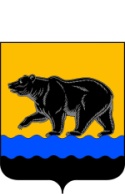 РОССИЙСКАЯ ФЕДЕРАЦИЯХАНТЫ-МАНСИЙСКИЙ АВТОНОМНЫЙ ОКРУГ – ЮГРА(Тюменская область)ТЕРРИТОРИАЛЬНАЯ ИЗБИРАТЕЛЬНАЯ КОМИССИЯ ГОРОДА НЕФТЕЮГАНСКАПОСТАНОВЛЕНИЕОт «18» июня  2018 года                                                                 № 162О назначении дополнительных выборов депутата Думы города Нефтеюганска шестого созыва по одномандатному избирательному округу №24На основании пункта 7 статьи 10, пункта 8 статьи 71 Федерального закона от 12.06.2002 №67-ФЗ «Об основных гарантиях избирательных прав и права на участие в референдуме граждан Российской Федерации», пункта 10 статьи 19 Закона Ханты-Мансийского автономного округа-Югры от 30.09.2011 №81-оз            «О выборах депутатов представительного органа муниципального образования в Ханты-Мансийском автономном округе-Югре», постановления Избирательной комиссии Ханты-Мансийского автономного округа-Югры от 21.10.2010 №480     «О возложении полномочий избирательной комиссии муниципального образования городской округ город Нефтеюганск на территориальную избирательную комиссию города Нефтеюганска», решения Думы города Нефтеюганска от 27.09.2017 №218-VI «О досрочном прекращении полномочий депутата Думы города Нефтеюганска шестого созыва», территориальная избирательная комиссия города НефтеюганскаПОСТАНОВЛЯЕТ:Назначить дополнительные выборы депутата Думы города Нефтеюганска шестого созыва по одномандатному избирательному округу №24       на 9 сентября 2018 года.Направить настоящее постановление в Думу города Нефтеюганска.Опубликовать настоящее постановление в газете «Здравствуйте, нефтеюганцы!» и разместить на официальном сайте органов местного самоуправления города Нефтеюганска в сети Интернет на странице «Избирательная комиссия». Контроль за исполнением постановления возложить на председателя комиссии С.С. Мозолевскую.Председатель территориальнойизбирательной комиссии                                                            С.С. МозолевскаяИ.о. секретаря территориальнойизбирательной комиссии                                                              А.А.Матюшина